LEANETTE 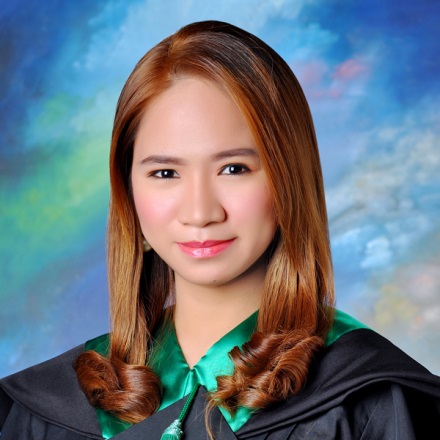 LEANETTE.361653@2freemail.com OBJECTIVE:To produce positive and desirable results from any work assigned with the outmost dedication and sincerity, manage time and working hours wisely. I will start creating my own roadmap to a beautiful tomorrow. EDUCATIONAL ATTAINMENT:Registered Pharmacist of the Republic of the PhilippinesJuly 2015University of Southern Philippines FoundationBachelor of Science in PharmacySalinas drive, Lahug Cebu City2013-2015Universidad de ZamboangaBachelor of Science in PharmacyTetuan, Zamboanga City2011-2013Western Mindanao State University Baliwasan, Zamboanga City Bachelor of Science in General Enigineering2010-2011Kabasalan National High SchoolFl Pena Kabasalan Zamboanga Sibugay2009-2010Kabasalan Central Elementary SchoolPoblacion, Kabasalan Zamboanga Sibugay2005-2006Personal InformationSex					: FemaleAge					: 22 years oldWeight	: 50 kg(101 lbs.)Height	: 5 ft. Civil Status				: SingleCitizenship				: FilipinoReligion				: Roman CatholicDate of Birth				: September 23, 1994	Place of Birth				: Pagadian City, Zamboanga Del Sur Work ExperienceTertiary Hospital Dispensing PharmacistPerpetual Succour Hospital Gorordo Avenue, Lahug Cebu City, Philippines  6000September 25 2015 to CurrentSeminar/TrainingsCommunity Internship		Joan’s Pharmacy		Zamboanga CityHospital Internship (Major and Minor)		Perpetual Succour Hospital		Gorordo Avenue, Lahug, Cebu City, Manufacturing Internship				IPI (International Pharmaceuticals Inc.,)		Pope John Paul II Avenue, Cebu City, CebuPfizer GHP Quality Healthcare Seminar		“Understanding Your Role” I hereby certify that all the information given above are true and correct to the best of my knowledge and belief.